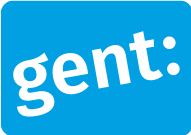 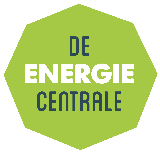 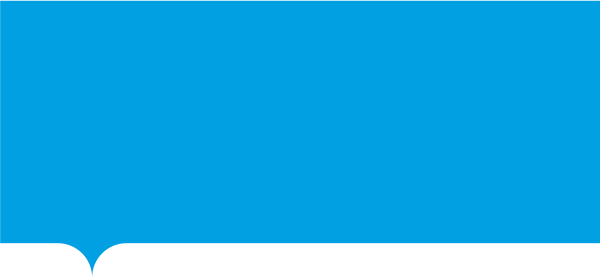 Deze bijlage moet toegevoegd worden aan het e-formulier Mijn VerbouwLening vzw REGent (De Energiecentrale) voor natuurlijke personen.
Laat dit document invullen en ondertekenen door de borgsteller voor je met het e-formulier begint. 
Verzamel ook vooraf een kopie identiteitskaart borgsteller(voor -en achterkant), kopieën van loonfiches van de laatste 3 maanden en een bewijs van gezinssamenstelling.Vul je persoonlijke gegevens in. Vul in hoe we je indien nodig kunnen bereiken.Vul het adres in van het pand waarvoor je borg staat. Vul de onderstaande verklaring in. Ik bevestig dat mijn gegevens op dit formulier volledig en correct zijn ingevuld.Met respect voor je privacyDe vzw REGent (De Energiecentrale) behandelt de persoonsgegevens die je invult met respect voor je privacy. We volgen hiervoor de Algemene Verordening Gegevensbescherming.Waarvoor, met wie en hoe lang?Vzw REGent (De Energiecentrale) gebruikt je persoonsgegevens voor je leningsaanvraag in het kader van Mijn VerbouwLening. We bewaren je persoonsgegevens voor de wettelijke termijn van 10 jaar vanaf 1 januari van het jaar dat volgt op het jaar nadat het dossier werd afgesloten of in voorkomend geval na einde van de kredietovereenkomst.     Je rechtenDe consument kan zich volgens de Algemene Verordening Gegevensbescherming voor deze verwerking van persoonsgegevens beroepen op volgende rechten:Het recht om de persoonsgegevens in te zien, na bewijs van identiteitHet recht om foute of onvolledige gegevens aan te passenHet recht om in sommige gevallen persoonsgegevens te laten wissenHet recht om de gegevens door vzw REGent (De Energiecentrale) te laten overdragen aan een andere verwerkingsverantwoordelijkeHet recht om de verwerking te beperken volgens de voorwaarden in art. 18 Algemene Verordening GegevensbeschermingOm een beroep te doen op deze rechten kan er contact worden opgenomen met de verwerkingsverantwoordelijke: vzw REGent, Botermarkt 1 9000 Gent of via energiecentrale@stad.gent. Vermoed je dat iemand je persoonsgegevens onrechtmatig gebruikt? Meld het ons via energiecentrale@stad.gent.  Je hebt ook het recht om klacht in te dienen bij de Vlaamse Toezichtcommissie voor de verwerking van persoonsgegevens of de Gegevensbeschermingsautoriteit. Informatie borgstellervoornaam:  achternaam:  straat en nummer/bus:postcode en gemeente:telefoon of gsm:e-mailadres: straat en nummer/bus:postcode en gemeente:OndertekeningDatum:Handtekening:          /         /      (einde formulier)